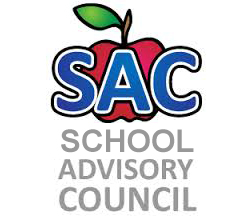 Challenger Elementary – Title 1 SchoolSAF Meeting Agenda10/26/2018Title One updatePrincipal RemarksAdjourn meeting:2018-2019 Meeting Date: Sept. 21, Oct. 26, Nov. 30, Dec. 20, Jan. 25, Feb. 22, Mar. 15, Apr. 26, May 17